Zał. Nr 1do Zarządzenia Wójta Gminy Suchy Lasz dnia 17 lipca 2020 r., Nr 125/2020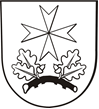                                      OGŁOSZENIE NR GN/9/2020Wójt Gminy Suchy Las ogłasza pierwszy przetarg ustny nieograniczonyna sprzedaż nieruchomości stanowiącej własność Gminy Suchy Las, położonej w Suchym Lesie przy ul. Młodzieżowej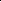 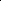 Przeznaczenie w miejscowym planie zagospodarowania przestrzennego:Zgodnie z miejscowym planem zagospodarowania przestrzennego Suchy Las – rejon ulic Jagodowej i Rolnej II – część II zatwierdzonym uchwałą nr XI/140/19 Rady Gminy Suchy Las z dnia 26 września 2019 r. (Dz. Urz. Woj. Wielkopolskiego          z dnia 14 października 2019 r., poz. 8631) nieruchomość leży w granicach terenu parkingów (oznaczenie na rysunku planu symbolem 2KP). Tekst i rysunek miejscowego planu zagospodarowania przestrzennego dostępny jest na stronie internetowej: http://www.bip.suchylas.pl/237/plany-zagospodarowania-przestrzennego/Obciążenia i zobowiązania dotyczące nieruchomości:Działka będąca przedmiotem przetargu nie jest obciążona żadnymi prawami i nie jest przedmiotem żadnych zobowiązań.Informacja o decyzji o pozwoleniu na rozbiórkęDecyzją nr AB.6741.95.2019.VII z dnia 8 sierpnia 2019 r. Starosta Poznański udzielił pozwolenia na rozbiórkę budynku mieszkalnego zlokalizowanego na działce 260/10.Szczegółowe informacje o istniejącym uzbrojeniu i możliwości lub braku możliwości przyłączenia się do istniejących mediów określą poszczególni gestorzy sieci przesyłowych:energia elektryczna – ENEA S.A. ul. Nowowiejskiego 6, 64-500 Szamotuły.gaz – Wielkopolska Spółka Gazownictwa Sp. z o.o. Zakład Gazowniczy Poznań ul. Grobla 15, 61 – 859 Poznań.kanalizacja i woda – AQUANET S.A. ul. Dolna Wilda 126, 61 – 492 Poznań. Warunki przetarguWADIUM Aby przystąpić do przetargu należy wnieść wadium w pieniądzu w wysokości wskazanej w ogłoszeniu w terminie najpóźniej do dnia 24 sierpnia 2020 r. Wadium należy wpłacić na konto Urzędu Gminy Suchy Las, PBS Poznań O/Suchy Las: 25 9043 1054 3054 0021 4641 0047.Tytuł wpłaty wadium winien wskazywać jednoznacznie nieruchomość, której wpłata dotyczy.Za dzień wniesienia wadium uważa się datę wpływu środków pieniężnych na konto sprzedającego.Wadium wpłacone przez uczestnika przetargu, który przetarg wygrał nie podlega zwrotowi i zalicza się na poczet ceny nabycia nieruchomości.Pozostałym uczestnikom oraz podmiotom, które wpłaciły wadium przelewem z rachunku bankowego, a nie przystąpiły do przetargu wadium zwraca się niezwłocznie, nie później niż w ciągu 3 dni roboczych po zakończeniu przetargu na rachunek, z którego dokonano przelewu środków pieniężnych.W razie wpłaty wadium w gotówce wadium zwraca się na podstawie pisemnego oświadczenia oferenta                              o sposobie zwrotu wadium w terminie 3 dni od złożenia oświadczenia (załącznik nr 3 do Regulaminu).W przypadku zakończenia przetargu wynikiem negatywnym, a także unieważnienia lub odwołania przetargu wadium zwraca się w sposób określony powyżej. W przypadku odstąpienia bez usprawiedliwienia uczestnika przetargu, który przetarg wygrał, od zawarcia umowy nabycia nieruchomości w ustalonym miejscu i terminie następuje przepadek wadium na rzecz Gminy Suchy Las.PRZETARG W dniu przetargu, przed licytacją należy okazać komisji przetargowej dowód tożsamości oraz podpisać oświadczenie o zapoznaniu się:  z Regulaminem oraz warunkami przetargu podanymi w ogłoszeniu (załącznik nr 2 do Regulaminu),z przedmiotem przetargu i brakiem uwag co do jego stanu prawnego i technicznego (załącznik nr 2                            do Regulaminu).Regulamin wraz z załącznikami dostępny jest na stronie internetowej pod adresem: http://bip.suchylas.pl/ogloszenia/37/nieruchomosci-przeznaczone-do-sprzedazy-i-dzierzawy-regulamin/ Pełnomocnictwa: w przypadku osób prawnych – okazanie oryginału dokumentu, z którego wynika pełnomocnictwo dla uczestnika przetargu do reprezentowania tej osoby prawnej osobiście lub jako pełnomocnik (patrz lit. b),w przypadku osoby fizycznej biorącej udział w przetargu w cudzym imieniu okazanie oryginału pełnomocnictwa rodzajowego (do nabywania nieruchomości) lub do poszczególnej czynności prawnej sporządzonego w formie aktu notarialnego, w przypadku przystąpienia do przetargu jednego ze współmałżonków pozostających w ustroju wspólności majątkowej małżeńskiej, zamierzającego nabyć nieruchomość do majątku wspólnego, okazanie oryginału pełnomocnictwa małżonka wyrażającego zgodę na udział w przetargu na nabycie nieruchomości (załącznik nr 1                do Regulaminu).Postąpienie nie może wynosić mniej niż 1% ceny wywoławczej z zaokrągleniem w górę do pełnych dziesiątek złotych (§ 14 pkt 3 Rozporządzenie Rady Ministrów z dn. 14.09.2004 r. w sprawie sposobu i trybu przeprowadzania przetargów oraz rokowań na zbycie nieruchomości, Dz. U. z 2014 r., poz. 1490 ze zm.).Organizator przetargu zobowiązany jest w terminie 21 dni od dnia rozstrzygnięcia przetargu wystąpić do notariusza o sporządzenie aktu notarialnego. Koszt zawarcia aktu notarialnego ponosi nabywca.Wójt Gminy Suchy Las może odwołać przetarg jedynie z ważnych powodów, niezwłocznie podając informację               o odwołaniu do publicznej wiadomości poprzez wywieszenie  w siedzibie Urzędu Gminy Suchy Las, ogłoszenie              w prasie oraz na stronie internetowej Urzędu Gminy Suchy Las, podając przyczynę odwołania przetargu. Termin płatności Cena sprzedaży prawa własności uzyskana w drodze przetargu podlega zapłacie do dnia zawarcia umowy przenoszącej prawo własności.Cena prawa własności Do ceny ustalonej w drodze przetargu zostanie doliczony podatek VAT w stawce 23%. W przypadku zmiany stawki podatku VAT do ceny prawa własności zostanie doliczony podatek VAT w stawce obowiązującej w dniu zawarcia umowy notarialnej.Treść ogłoszeniaTreść niniejszego ogłoszenia dostępna jest na stronie internetowej Biuletynu Informacji Publicznej:  http://bip.suchylas.pl → Nieruchomości przeznaczone do sprzedaży i dzierżawy → Ogłoszenia o przetargach oraz na stronie internetowej http://www.suchylas.pl/pl/Mapa poglądowa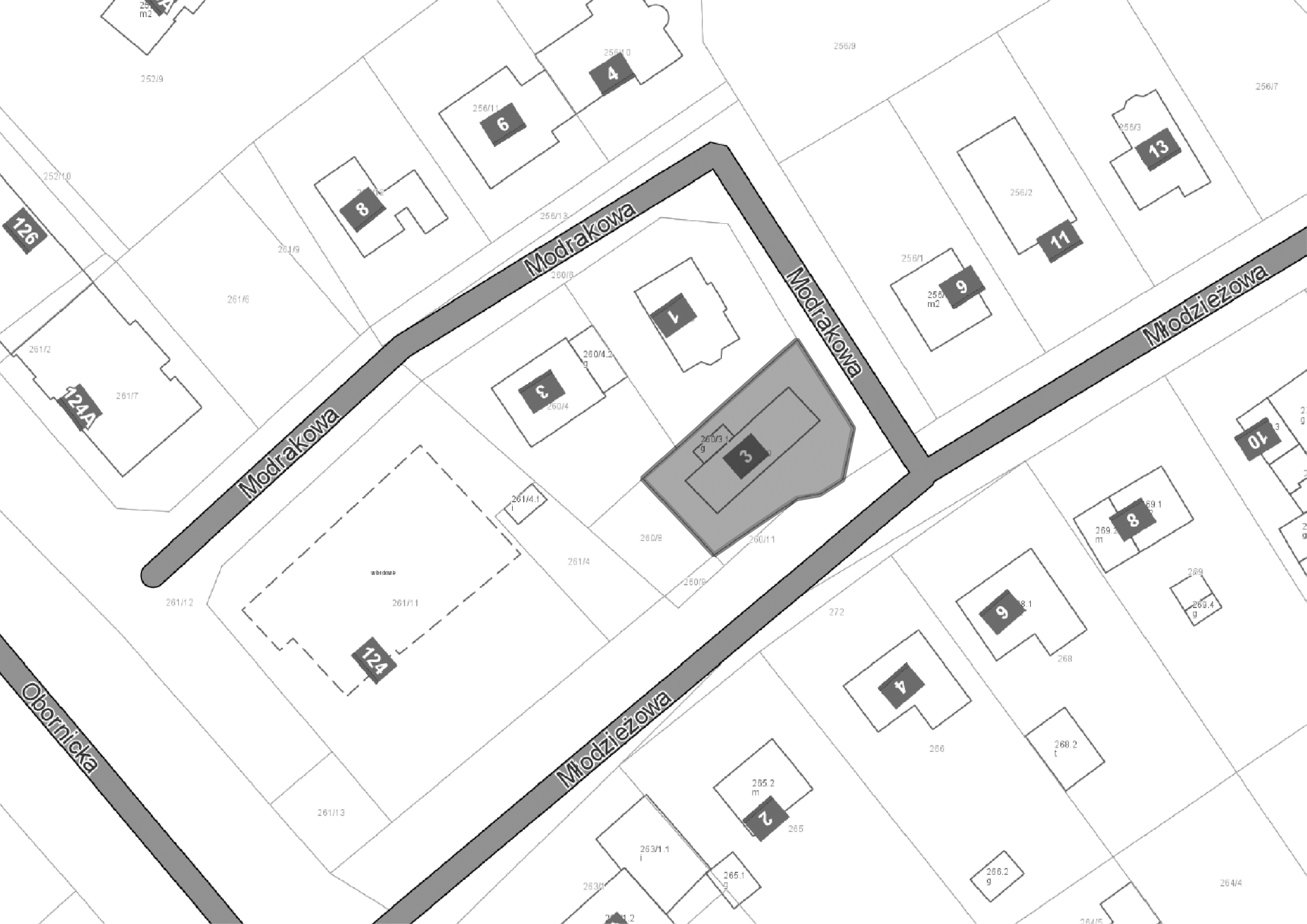 Dodatkowych informacji udziela:Urząd Gminy Suchy LasWydział Gospodarki Nieruchomościami,pok.115 tel. (61) 8926-267pok.108 tel. (61) 8926-291ADRES I OZNACZENIA GEODEZYJNEOPIS NIERUCHOMOŚCICENA WYWOŁAWCZASuchy Las, ul. MłodzieżowaObręb - Suchy Las Arkusz - 12Działki nr - 260/10 Powierzchnia – 0,0409 haKW nr PO1P/00105780/1Nieruchomość położona w centralnej części miejscowości Suchy Las przy ul. Młodzieżowej,nieruchomość narożnikowa, przylegająca dłuższym bokiem do ul. Młodzieżowej, krótszym do ul. Modrakowej,teren działki jest nieogrodzony,na działce zlokalizowany jest wolnostojący, parterowy budynek mieszkalny z poddaszem nieużytkowym, niepodpiwniczony, wybudowany w 1900 r., przeznaczony do rozbiórki,w części frontowej działki znajduje się nieczynna studnia,sąsiedztwo nieruchomości tworzy zabudowa mieszkaniowa jednorodzinna, a także zabudowa usługowa,w zasięgu nieruchomości przebiegają sieci: energetyczna, gazowa, wodociągowa, kanalizacyjna i teletechniczna.Cena prawa własności215.000,00 zł(netto)Podatek VAT – 23%Wysokość wadium26.500 złTERMIN I MIEJSCE PRZETARGUPrzetarg odbędzie się dnia  27 sierpnia 2020 r. (czwartek) o godzinie 11:00 w sali konferencyjnej (parter) 
Urzędu Gminy Suchy Las przy ulicy Szkolnej 13